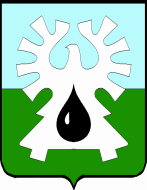     МУНИЦИПАЛЬНОЕ ОБРАЗОВАНИЕ ГОРОД УРАЙ    ХАНТЫ-МАНСИЙСКИЙ АВТОНОМНЫЙ ОКРУГ- ЮГРА     ДУМА  ГОРОДА УРАЙ      ПРЕДСЕДАТЕЛЬ     РАСПОРЯЖЕНИЕот  24.07.2017 		                                                                           № 38-од    	     О проведении двенадцатого заседания Думы города Урай шестого созыва      В соответствии с планом работы Думы города Урай шестого созыва, утвержденного решением Думы города от 26.06.2017 № 45:      1. Провести двенадцатое заседание Думы города Урай шестого созыва 21.09.2017 в 9-00 часов, начало работы постоянных комиссий с 12.09.2017.       2. Включить в проект повестки двенадцатого заседания Думы города Урай шестого созыва следующие вопросы:      1) О рассмотрении проектов муниципальных программ, планируемых к реализации на территории муниципального образования город Урай начиная с 2018 года.      2) О согласии на частичную замену дотаций из регионального фонда финансовой поддержки муниципальных районов (городских округов) и регионального фонда финансовой поддержки поселений дополнительными нормативами отчислений от налога на доходы физических лиц на очередной 2018 финансовый год и на  плановый период 2019-2020 годов.      3) Отчет об исполнении бюджета городского округа город Урай за I полугодие 2017 года.      4) О состоянии законности на территории города Урай за 1 полугодие 2017 года.      5) О выполнении рекомендации Думы города Урай:      -  от 24.11.2016 (о качестве объектов социального значения);      - от 27.10.2016 (о ставках земельного налога и размерах арендной платы за земельные участки, находящиеся в муниципальной собственности);       - от 25.05.2017 (об организации работы психолого-медико-педагогической комиссии).       3. Администрации города Урай представить проекты документов в Думугорода по вносимым вопросам (включая электронный вариант) с визами согласования, заключениями Контрольно-счетной палаты города, согласно приложению.      4. В случае неподготовленности вопроса к указанному сроку ответственным представить соответствующую информацию в аппарат Думы города.      Председатель     Думы города Урай                                                              Г.П. Александрова   Приложениек распоряжению председателя Думы города Урай от 24.07.2017 № 38-одГрафиквнесения проектов решений для согласования в аппарате Думы и документов к 12-му заседанию  Думы города№п/пНаименование вопросаСроки  внесенияСроки  внесения№п/пНаименование вопросав КСПв Думу1.О рассмотрении проектов муниципальных программ, планируемых к реализации на территории муниципального образования город Урай начиная с 2018 года.28.08.2017до 04.09.172.О согласии на частичную замену дотаций из регионального фонда финансовой поддержки муниципальных районов (городских округов) и регионального фонда финансовой поддержки поселений дополнительными нормативами отчислений от налога на доходы физических лиц на очередной 2018 финансовый год и на  плановый период 2019-2020 годов.28.08.2017до 04.09.173.Отчет об исполнении бюджета городского округа город Урай за I полугодие 2017 года.29.08.17до 06.09.174.О состоянии законности на территории города Урай за 1 полугодие 2017 года.до 07.09.175.О выполнении рекомендации Думы города Урай:          -  от 24.11.2016 (о качестве объектов социального значения); - от 27.10.2016 (о ставках земельного налога и размерах арендной платы за земельные участки, находящиеся в муниципальной собственности);- от 25.05.2017 (об организации работы психолого-медико-педагогической комиссии).до 07.09.17Дополнительные вопросы  в  повестку (проекты решений для проведения правовой экспертизы)  Дополнительные вопросы  в  повестку (проекты решений для проведения правовой экспертизы)  до 04.09.17